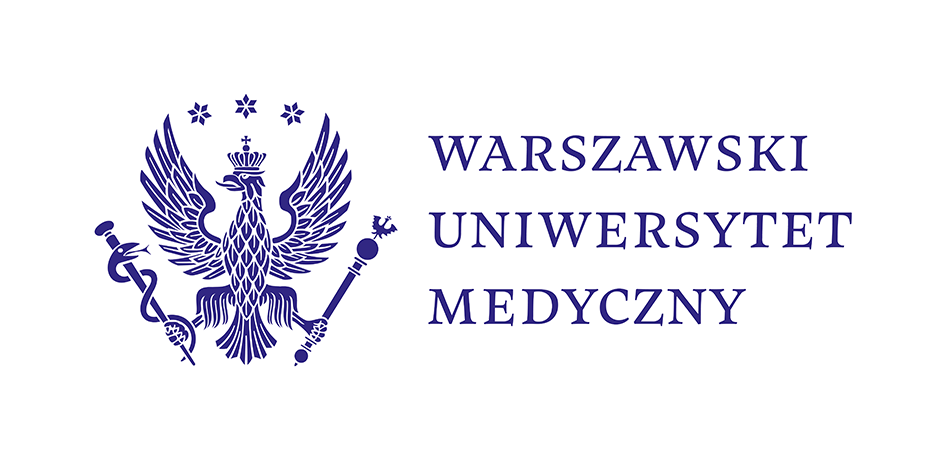 ......................................................................	Warszawa, dnia ........................................	(imię i nazwisko pracownicy)………………………………………………………………….	(Imię i nazwisko)......................................................................		(jednostka organizacyjna)	.....................................................................	(stanowisko)..................................................................... 	(nr telefonu).....................................................................	(adres e-mail)RektorWarszawskiego Uniwersytetu Medycznego Wniosek w sprawie podwyższenia zasiłku Na podstawie art. 39 Ustawy z dnia 9 marca 2023 r. o zmianie ustawy – Kodeks pracy oraz niektórych innych ustawwnoszę o wypłatę zasiłku w nowej wysokości. 								…………………………………..…………………………									Podpis pracownika__________________________Wypełnia Sekcja Kadr:Data wpływu wniosku …….……………………………               czy w terminie 21 dni*:  TAK / NIE       Podpis:………………………………….* Od dnia wejścia w życie przepisów, tj. od 26.04.2023 r. do 16.05.2023 r.USTAWA z dnia 9 marca 2023 r. o zmianie ustawy – Kodeks pracy oraz niektórych innych ustawArt. 39. 1. Ubezpieczony, który w dniu wejścia w życie niniejszej ustawy pobiera zasiłek macierzyński za okres ustalony przepisami ustawy zmienianej w art. 1 jako okres urlopu macierzyńskiego, urlopu na warunkach urlopu macierzyńskiego lub urlopu rodzicielskiego, ma prawo do zasiłku macierzyńskiego                   w wysokości określonej w ustawie zmienianej w art. 11 w brzmieniu nadanym niniejszą ustawą.2. W celu ustalenia nowej wysokości zasiłku ubezpieczony składa wniosek w terminie 21 dni od dnia wejścia w życie niniejszej ustawy.3. Zasiłek macierzyński w zmienionej wysokości przysługuje przez okres od dnia wejścia w życie niniejszej ustawy do końca okresu odpowiadającego okresowi urlopu macierzyńskiego, urlopu na warunkach urlopu macierzyńskiego lub urlopu rodzicielskiego.4. Jeżeli ubezpieczony nie złoży wniosku, o którym mowa w ust. 2, korzysta z zasiłku macierzyńskiego na zasadach dotychczasowych.